Can I predict?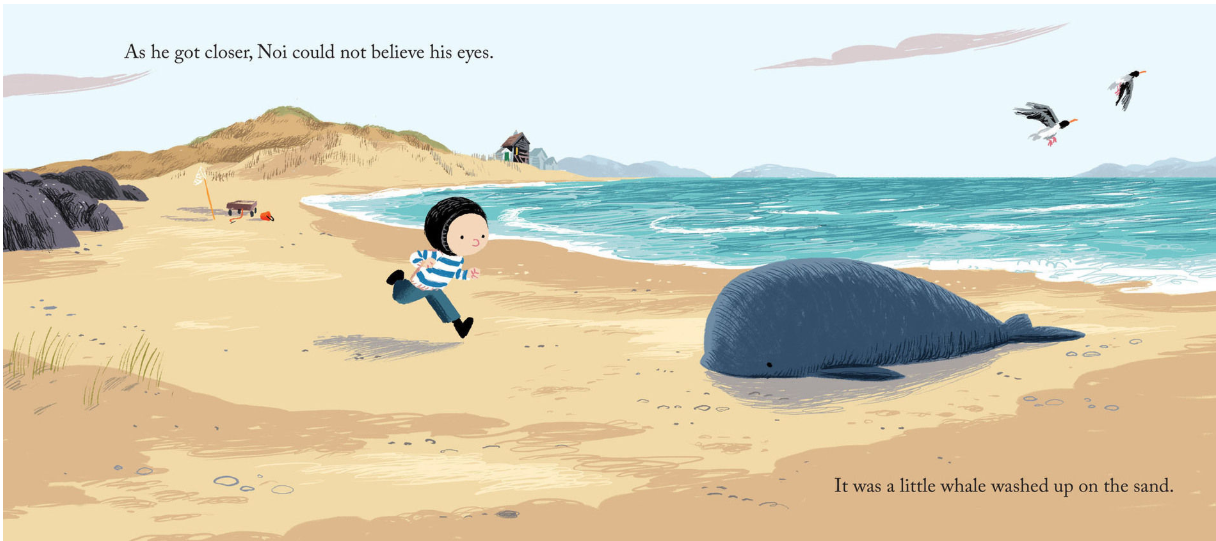 What do you think will happen next? Provide as much detail as you can.Can I write sentences using correct punctuation?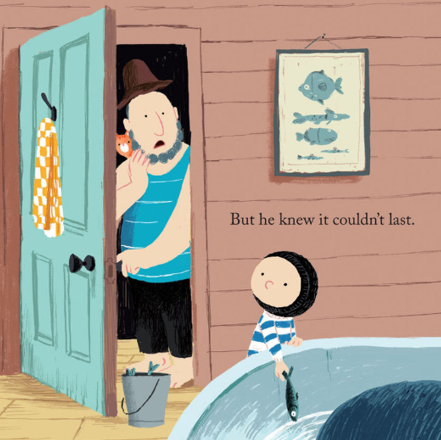 Can I sort nouns, verbs and adjectives?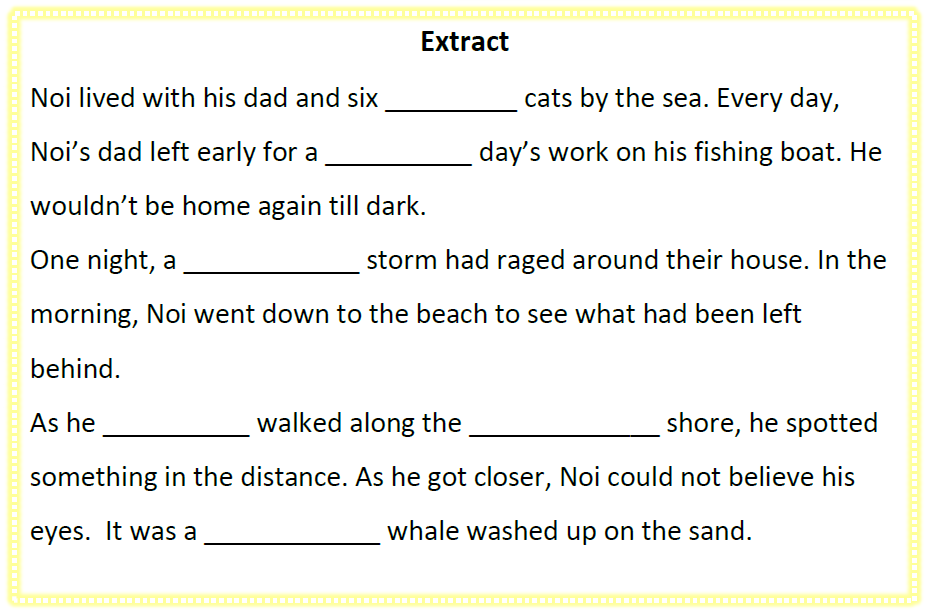 .Write a statement.!Write a sentence to show surprise?Write a questionnounThe word given to a person, place or thingverbA doing or action wordadjectiveA describing wordNounsVerbsAdjectivesRead the sentences and choose an adjective to use.1.1.AdjectivesRead the sentences and choose an adjective to use.2.2.AdjectivesRead the sentences and choose an adjective to use.3.3.AdjectivesRead the sentences and choose an adjective to use.4.4.AdjectivesRead the sentences and choose an adjective to use.5.5.AdjectivesRead the sentences and choose an adjective to use.